В соответствии со статьей 179 Бюджетного Кодекса Российской Федерации, Федеральным законом от 06.10.2003 № 131-ФЗ «Об общих принципах организации местного самоуправления в Российской Федерации», Уставом муниципального образования Соль-Илецкий городской округ, постановлением администрации муниципального образования Соль-Илецкий городской округ от 26.01.2016 № 56-п «Об утверждении порядка разработки, реализации и оценки эффективности муниципальных программ муниципального образования Соль-Илецкий городской округ», в целях реализации государственной национальной политики, постановлением администрации муниципального образования Соль-Илецкий городской округ от 16.09.2019 № 1922-п «Об утверждении перечня муниципальных программ муниципального образования Соль-Илецкий городской округ» постановляю:1. Внести в постановление администрации муниципального образования Соль-Илецкий городской округ от 28.11.2019 № 2464-п «Об утверждении муниципальной программы «Гармонизация межэтнических и межконфессиональных отношений на территории муниципального образования Соль-Илецкий городской округ Оренбургской области», следующие изменения:1.1. Приложение к постановлению администрации муниципального образования Соль-Илецкий городской округ от 28.11.2019 № 2464-п «Об утверждении муниципальной программы «Гармонизация межэтнических и межконфессиональных отношений на территории муниципального образования Соль-Илецкий городской округ Оренбургской области», изложить в новой редакции согласно приложению к настоящему постановлению.2. Контроль за исполнением настоящего постановления возложить на заместителя главы администрации городского округа – руководителя аппарата В.М. Немича.3. Постановление вступает в силу после его официального опубликования (обнародования).Первый заместитель главы администрации городского округа – заместитель главы администрации городского округапо строительству, транспорту,благоустройству и ЖКХ                                                                  А.Р. ХафизовРазослано: в прокуратуру Соль-Илецкого района, организационный отдел, юридический отдел, управление образования, отдел культуры, управление по организации работы с территориальными отделами. Приложениек постановлению администрациимуниципального образованияСоль-Илецкий городской округОренбургской областиот 29.03.2021 № 732-пПриложениек постановлениюк муниципальной программеот 28.11.2019 № 2464-п«Об утверждении муниципальной программы «Гармонизация межэтнических и межконфессиональных отношенийна территории муниципального образованияСоль-Илецкий городской округОренбургской области»Муниципальная программа«Гармонизация межэтнических и межконфессиональных отношенийна территории муниципального образования Соль-Илецкий городской округ Оренбургской области»Паспортмуниципальной программы «Гармонизация межэтнических и межконфессиональных отношений на территориимуниципального образования Соль-Илецкий городской округОренбургской области»I. Общая характеристикаРост этнического самосознания, характерный для современного мира - естественное явление и, как показывает мировая практика, несмотря на развивающиеся процессы глобализации, этнический и религиозный факторы приобретают все большую значимость.Мировой опыт свидетельствует о том, что эффективной стратегией регулирования общественных отношений в государствах и регионах с полиэтничным составом населения является интеграция и этнокультурное взаимодействие. Выработка норм толерантного поведения и навыков цивилизованного межкультурного взаимодействия является непременным условием конструктивного взаимодействия социальных и этнических групп, имеющих различные ценностные, религиозные, политические ориентиры и культурные отличия.В современном мире национальные культуры плодотворно взаимодействуют. Человек постоянно контактирует с представителями других национальностей, культур, конфессий, социальных слоев, поэтому важно научить его уважать культурные ценности как своего народа, так и представителей других культур, религий, научить находить общие точки соприкосновения и взаимопонимания. Несоблюдение этих принципов общения, неприятие языка, традиций, обычаев, обрядов, являющихся привычной нормой существования для других людей, может привести к возникновению на национальной почве различного рода конфликтов, в том числе межкультурных и межнациональных. В крайних формах своего проявления эти явления находят выражение в экстремизме и терроризме, которые, в свою очередь, усиливают деструктивные процессы в обществе и ведут к его разобщению, нагнетанию социальной напряженности, препятствуют развитию демократических институтов.Последние десятилетия именно сфера межэтнических и конфессиональных отношений актуализируется и становится одним из основных дестабилизирующих факторов. Внимание к этой сфере социальных отношений со стороны органов местного самоуправления Соль-Илецкого городского округа Оренбургской области, институтов гражданского общества, общественности не должно ослабевать. Непрерывное совершенствование системы обеспечения конституционных гарантий на свободное национально-культурное развитие народов Российской Федерации может противостоять основным вызовам современности: этническому сепаратизму, религиозному экстремизму и международному терроризму.Задача совершенствования сферы регулирования этнических и конфессиональных отношений особенно актуальна для многонациональных и поликонфессиональных регионов, одними из которых являются Оренбургская область и в частности Соль-Илецкий городской округ. Здесь исторически произошло пересечение славянских, тюркских и финно-угорских культур, имеющих глубокие корни, богатых своими историческими традициями и самобытностью.Соль-Илецкий городской округ – многонациональный. По данным Всероссийской переписи населения 2010 года здесь проживают представители 60 национальностей (из них 20 – малочисленные с населением 1-3 человека). Самыми многочисленными являются представители таких национальностей как: русские – 56,39 %, казахи – 25,94 %, татары – 9,1 %, украинцы – 3,28 %, немцы – 1,33 % остальные национальности менее 1 %.Национальное разнообразие объясняется и приграничным положением территории. Через Соль-Илецкий городской округ активно проходят миграционные потоки. Это существенно влияет на демографическую и этнополитическую ситуацию. За счет миграционного прироста увеличилась численность населения национальностей, проживающих в республиках Средней Азии: корейцев (с 22 до 123 человек, или в 5,6 раза), киргизов (с 6 человек до 18 человек, или в 3,0 раза), узбеков (с 132 человек до 150 человек, или на 13,6%).На территории Соль-Илецкого городского округа официально представлены 2 конфессии: христианство (православие и католицизм) и ислам.Вопросы сохранения и развития этнокультурного наследия, создания условий для реализации прав граждан на сохранение этнокультурной самобытности, пользования родным языком, формирования установок толерантного сознания и поведения, веротерпимости и миролюбия, профилактики различных видов экстремизма и противодействия им имеют особую актуальность. Стратегия реализации региональной модели государственной национальной политики заключается в удовлетворении этнокультурных потребностей жителей, содействии деятельности национально-культурных общественных объединений, направленной на сохранение этнокультурного наследия, содействии процессам формирования региональной и общероссийской идентичности на основе органичного сочетания этнического и гражданского самосознания.События последних лет показывают важность работы по гармонизации межэтнических и межконфессиональных отношений, укреплению национальной политики.В течение нескольких последних лет в г. Соль-Илецк действовала ячейка международного религиозного объединения «Таблигиджамаат», признанного решением Верховного Суда РФ от 07.05.2009 г. - экстремистским. Правоохранительными органами проведен большой объем мероприятий по документированию противоправной деятельности ячейки, были изъяты тиражи запрещенных печатных изданий и рукописных записей, в которых отражалась вся проводимая работа по вовлечению новых адептов. В апреле 2012 г. в ходе совместной реализации оперативных материалов возбуждено уголовное дело в отношении организатора Оренбургской ячейки «Таблигиджамаат».Пресечена и деятельность религиозной организации «АтаЖолы». Угроза этого религиозного движения состоит в том, что оно призывает к отказу от традиционной медицины, использует опасные техники управления сознанием, галлюциногенные вещества.Активность экстремистских группировок на территории соседней Актюбинской области Республики Казахстан также вызывает беспокойство у жителей Соль-Илецкого городского округа.Распространение негативных этноконтактных установок в социуме вызывает определенную тревогу. Ощущается присутствие в массовом сознании негативных стереотипов восприятия религиозного фактора на общественную жизнь. Особую тревогу вызывает развитие негативных этноконтактных установок в молодежной среде.Тревожный уровень межнациональной напряженности и сложная этноконтактная ситуация требуют применения различных управленческих стратегий. Особую актуальность приобретают адекватная решению насущных задач расстановка приоритетов и совершенствование механизмов деятельности, нацеленная на поддержание социальной стабильности, в том числе формирование оптимальной информационной среды, способствующей преодолению негативных установок в сфере этноконфессионального и межэтнического взаимодействия.Постоянное внимание к проблемам межэтнических и межконфессиональных отношений является залогом бесконфликтного развития общества, а удовлетворение национально-культурных запросов населения способствует снижению уровня ксенофобии, преодолению экстремистских тенденций и позволяет сохранить этнополитическую стабильность.Только при условии сохранения межнационального мира, взаимодействии органов местного самоуправления и институтов гражданского общества, направленных на сохранение и развитие этнокультурного наследия народов, проживающих на территории Соль-Илецкого городского округа, возможно создание благоприятных условий для поэтапной консолидации российской нации.Настоящая Программа является инструментом реализации основных направлений региональной национальной политики. Гармонизация национальных и межнациональных отношений невозможна без четко определенной политики взаимодействия в области этноконфессиональных отношений. Этот принцип нашел свое отражение в разделах данной Программы, которая учитывает как позитивный опыт регулирования межнациональных отношений, так и этнокультурный потенциал, а также специфичность этнокультурных проблем.Реализация Программы позволит сохранить стабильность в сфере этноконфессиональных отношений, будет способствовать развитию принципов толерантности у населения Соль-Илецкого городского округа Оренбургской области, а также позволит сохранить и развивать систему конституционных гарантий, направленных на обеспечение прав и свобод граждан в сфере межнациональных отношений. Комплекс мероприятий, заложенных в Программе, направлен на осуществление мониторинга, прогнозирования и предупреждения конфликтов на национальной и религиозной почве, предполагающий снижение уровня конфликтности в межнациональных и этноконфессиональных отношениях. Достижение основной цели и задач, заложенных в настоящей Программе, позволит сформировать условия для социализации этнокультурных обществ, их интеграции в структуру гражданского общества, снизить протестные настроения в национальной и религиозной среде, предотвратить этнический и религиозный изоляционизм и экстремизм.II. Приоритеты муниципальной политикив сфере реализации муниципальной ПрограммыРазработка настоящей Программы вызвана необходимостью выработки системного, комплексного подхода к реализации государственной национальной политики и модели региональной национальной политики, направленной на сохранение стабильности в сфере межнациональных и этноконфессиональных отношений.Программа призвана стать составной частью национальной политики в соответствии со «Стратегией государственной национальной политики Российской Федерации на период до 2025 года», утвержденной Указом Президента Российской Федерации от 19.12.2012 № 1666, и «Стратегией государственной национальной политики в Оренбургской области на период до 2025 года», утвержденной постановлением Правительства Оренбургской области от 20.05.2015 № 379-п «иными федеральными нормативными правовыми актами и нормативными правовыми актами Оренбургской области».Настоящая Программа разработана в целях обеспечения интересов государства, общества, человека и гражданина, укрепления государственного единства и целостности Российской Федерации, сохранения этнокультурной самобытности ее народов, сочетания общегосударственных интересов и интересов народов России, обеспечения конституционных прав и свобод граждан, проживающих на территории Соль-Илецкого городского округа.Программа носит социальный характер, результаты ее реализации позволят создать условия, способствующие устойчивому социально-экономическому развитию Соль-Илецкого городского округа.III. Перечень показателей (индикаторов муниципальной программы)Основной целью Программы является:создание условий для реализации государственной национальной политики на территории муниципального образования Соль-Илецкий городской округ Оренбургской области.Достижение цели обеспечивается решением следующих задач: содействие укреплению гражданского единства и гармонизации межнациональных отношений;сохранение и развитие этнокультурного многообразия народов России, проживающих на территории муниципального образования Соль-Илецкий городской округ Оренбургской области.Результаты работы по реализации Программы будут оцениваться по следующим целевым показателям (индикаторам):- доля граждан, положительно оценивающих состояние межнациональных отношений в общем количестве;- уровень толерантного отношения к представителям другой национальности;- численность участников мероприятий, направленных на этнокультурное развитие народов России, проживающих на территории муниципального образования Соль-Илецкий городской округ Оренбургской области, и поддержку языкового многообразия.В соответствии с закрепленными на федеральном и региональном уровнях индикаторами возникает необходимость ежегодного проведения этнологического мониторинга.Сведения о целевых показателях (индикаторах) Программы с указанием значений, сроков их достижения представлены в приложении № 1 к настоящей Программе.IV. Перечень основных мероприятий программыОтветственным исполнителем мероприятий программы является организационный отдел администрации Соль-Илецкого городского округа. Исполнителями мероприятий являются Управление образования администрации Соль-Илецкого городского округа и Отдел культуры администрации Соль-Илецкого городского округа.Перечень мероприятий Программы с указанием сроков их реализации и ожидаемых результатов приведен в приложении № 2 к настоящей Программе.V. Ресурсное обеспечение ПрограммыРесурсное обеспечение реализации Программы за счет средств бюджета муниципального образования Соль-Илецкий городской округ представлено в приложении № 3 к настоящей Программе.Приложение № 1к муниципальной программе «Гармонизация межэтнических имежконфессиональных отношенийна территории муниципального образованияСоль-Илецкий городской округОренбургской области»Сведенияо целевых показателях (индикаторах) Программы и их значенияхПриложение № 2к муниципальной программе«Гармонизация межэтнических и межконфессиональных отношенийна территории муниципального образованияСоль-Илецкий городской округОренбургской области»Перечень основных мероприятий муниципальной программыПриложение № 3к муниципальной программе«Гармонизация межэтнических и межконфессиональных отношенийна территории муниципального образованияСоль-Илецкий городской округОренбургской области»Ресурсное обеспечениеРеализации мероприятий муниципальной программы«Гармонизация межэтнических и межконфессиональных отношенийна территории муниципального образования Соль-Илецкий городской округ Оренбургской области»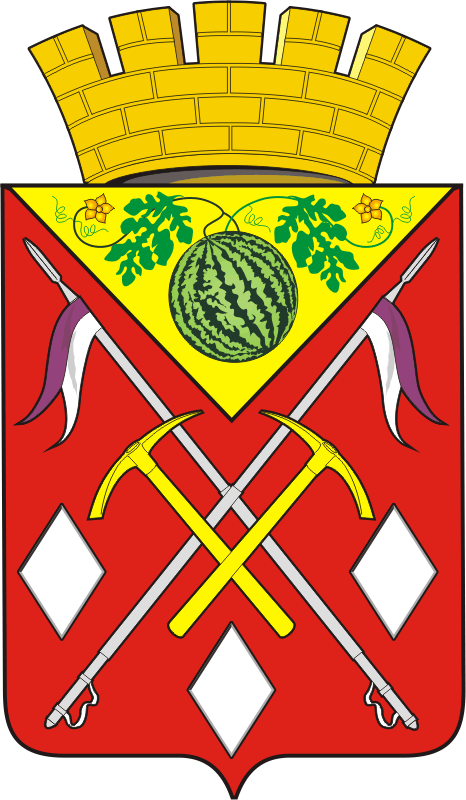 АДМИНИСТРАЦИЯМУНИЦИПАЛЬНОГО ОБРАЗОВАНИЯСОЛЬ-ИЛЕЦКИЙ ГОРОДСКОЙ ОКРУГОРЕНБУРГСКОЙ ОБЛАСТИПОСТАНОВЛЕНИЕ29.03.2021 № 732-пО внесении изменений в постановление администрации муниципального образования Соль-Илецкий городской округ от 28.11.2019 № 2464-п «Об утверждении муниципальной программы «Гармонизация межэтнических и межконфессиональных отношений на территории муниципального образования Соль-Илецкий городской округ Оренбургской области»Ответственныйисполнитель ПрограммыОрганизационный отдел администрации муниципального образования Соль-Илецкий городской округ Оренбургской областиСоисполнители ПрограммыотсутствуютУчастники Программыадминистрация муниципального образования Соль-Илецкий городской округ Оренбургской областиЦель Программысоздание условий для реализации государственной национальной политики на территории муниципального образования Соль-Илецкий городской округ Оренбургской областиЗадачи Программысодействие укреплению гражданского единства и гармонизация межнациональных отношений;сохранение и развитие этнокультурного многообразия народов России, проживающих на территории муниципального образования Соль-Илецкий городской округ Оренбургской областиПоказатели(индикаторы) Программычисленность участников мероприятий, направленных на этнокультурное развитие народов России, проживающих на территории муниципального образования Соль-Илецкий городской округ Оренбургской области, и поддержку языкового многообразия;доля граждан, положительно оценивающих состояние межнациональных отношений, в общем количестве граждан, проживающих на территории муниципального образования Соль-Илецкий городской округ Оренбургской области;уровень толерантного отношения к представителям другой национальности; количество мероприятий на подведомственных территориях территориальных отделов муниципального образования Соль-Илецкий городской округ содействующее сохранению единства и гармонизации межнациональных отношений.Срок и этапы реализации Программы2020-2025 годыОбъемы бюджетныхассигнований ПрограммыОбщий объём финансирование программы:470 тыс. рублей за счет средств бюджета городского округа: 2020 год – 25 тыс. рублей;2021 год – 75 тыс. рублей;2022 год – 0 тыс. рублей;2023 год – 0 тыс. рублей;2024 год –185 тыс. рублей;2025 год – 185 тыс. рублей.Ожидаемые результатыреализации Программыповышение доли граждан, положительно оценивающих состояние межнациональных отношений, участвующих в мероприятиях направленных на этнокультурное развитие народов России, проживающих на территории муниципального образования Соль-Илецкий городской округ Оренбургской области;повышение уровня толерантного отношения к представителям другой национальности;увеличение численности участников мероприятий, направленных на этнокультурное развитие народов России, проживающих на территории муниципального образования Соль-Илецкий городской округ Оренбургской области, и поддержку языкового многообразия;поддержка духовно-просветительской деятельности некоммерческих организаций№п/п№п/пНаименование целевого показателя (индикатора) ПрограммыЕдиница измеренияЗначения показателейЗначения показателейЗначения показателейЗначения показателейЗначения показателейЗначения показателейЗначения показателей№п/п№п/пНаименование целевого показателя (индикатора) ПрограммыЕдиница измеренияотчетный 2019 год2020год2021год2022год2023год2024год2025год1123456789101.доля граждан, положительно оценивающих состояние межнациональных отношений, участвующих в мероприятиях направленных на этнокультурное развитие народов России, проживающих на территории муниципального образования Соль-Илецкий городской округ Оренбургской областидоля граждан, положительно оценивающих состояние межнациональных отношений, участвующих в мероприятиях направленных на этнокультурное развитие народов России, проживающих на территории муниципального образования Соль-Илецкий городской округ Оренбургской областипроцентов3030410062702.уровень толерантного отношения к представителям другой национальностиуровень толерантного отношения к представителям другой национальностипроцентов3030410062703.численность участников мероприятий, направленных на этнокультурное развитие народов России, проживающих на территории муниципального образования Соль-Илецкий городской округ Оренбургской области, и поддержку языкового многообразиячисленность участников мероприятий, направленных на этнокультурное развитие народов России, проживающих на территории муниципального образования Соль-Илецкий городской округ Оренбургской области, и поддержку языкового многообразиячеловек10001000150000200020004.количество мероприятий на подведомственных территориях территориальных отделов муниципального образования Соль-Илецкий городской округ содействующее сохранению единства и гармонизации межнациональных отношенийколичество мероприятий на подведомственных территориях территориальных отделов муниципального образования Соль-Илецкий городской округ содействующее сохранению единства и гармонизации межнациональных отношениймероприятия01210021215.Количество материалов, размещенных в средствах массовой информации мероприятий в области межнациональных и межконфессиональных отношенийКоличество материалов, размещенных в средствах массовой информации мероприятий в области межнациональных и межконфессиональных отношенийколичество материалов11100226.Количество изготовленных баннеров, плакатов, буклетов, памяток для организации и проведения традиционных народных праздников, массовых мероприятий и культурных акцийКоличество изготовленных баннеров, плакатов, буклетов, памяток для организации и проведения традиционных народных праздников, массовых мероприятий и культурных акцийШт.32330337.Количество некоммерческих организаций получившие поддержки национально-культурным общественным объединениям в проведении этнокультурных и организационных мероприятийКоличество некоммерческих организаций получившие поддержки национально-культурным общественным объединениям в проведении этнокультурных и организационных мероприятийКоличество организаций 0000022№п/пНомер и наименование ведомственной целевой программы, основного мероприятияОтветственный исполнительСрокСрокОжидаемый конечный результат (краткое описание)Последствия не реализации ведомственной целевой программы, основного мероприятияСвязь с показателями (индикаторами) муниципальной программы (подпрограммы)№п/пНомер и наименование ведомственной целевой программы, основного мероприятияОтветственный исполнительначала реализацииокончания реализацииОжидаемый конечный результат (краткое описание)Последствия не реализации ведомственной целевой программы, основного мероприятияСвязь с показателями (индикаторами) муниципальной программы (подпрограммы)Основное мероприятие 1: Мероприятия, направленные на укрепление гражданского единства и гармонизацию межнациональных отношенийОсновное мероприятие 1: Мероприятия, направленные на укрепление гражданского единства и гармонизацию межнациональных отношенийОсновное мероприятие 1: Мероприятия, направленные на укрепление гражданского единства и гармонизацию межнациональных отношенийОсновное мероприятие 1: Мероприятия, направленные на укрепление гражданского единства и гармонизацию межнациональных отношенийОсновное мероприятие 1: Мероприятия, направленные на укрепление гражданского единства и гармонизацию межнациональных отношенийОсновное мероприятие 1: Мероприятия, направленные на укрепление гражданского единства и гармонизацию межнациональных отношенийОсновное мероприятие 1: Мероприятия, направленные на укрепление гражданского единства и гармонизацию межнациональных отношенийОсновное мероприятие 1: Мероприятия, направленные на укрепление гражданского единства и гармонизацию межнациональных отношений1.1Организация и проведение мониторинга межнациональных и межконфессиональных процессов на территории Соль-Илецкого городского округаОрганизационный отдел администрации Соль-Илецкого городского округа4 квартал2020 года(периодичность – 1 раз в год)4 квартал 2025 годаповышение доли граждан, положительно оценивающих состояние межнациональных отношений, в общем количестве граждан, проживающих на территории муниципального образования Соль-Илецкий городской округ Оренбургской областинеисполнение Указа Президента Российской Федерации от 19.12.2012 года № 1666«О Стратегии государственной национальной политики Российской Федерации на период до 2025 года», Постановления Правительства Оренбургской области от 20.05.2015 г. № 379-п «О стратегии государственной национальной политики в Оренбургской области на период до 2025 года»;снижение эффективности реализации государственной национальной политикидоля граждан, положительно оценивающих состояние межнациональных отношений, в общем количестве граждан, проживающих на территории муниципального образования Соль-Илецкий городской округ Оренбургской области1.2Организация заседаний общественно-политического совета при главе муниципального образования Соль-Илецкий городской округОрганизационный отдел администрации Соль-Илецкого городского округа1 квартал 2020 года (ежеквартально)4 квартал 2025 годаповышение доли граждан, положительно оценивающих состояние межнациональных отношений, в общем количестве граждан, проживающих на территории муниципального образования Соль-Илецкий городской округ Оренбургской областинеисполнение Указа Президента Российской Федерации от 19.12.2012 года № 1666«О Стратегии государственной национальной политики Российской Федерации на период до 2025 года», Постановления Правительства Оренбургской области от 20.05.2015 г. № 379-п «О стратегии государственной национальной политики в Оренбургской области на период до 2025 года»;снижение эффективности реализации государственной национальной политикидоля граждан, положительно оценивающих состояние межнациональных отношений, в общем количестве граждан, проживающих на территории муниципального образования Соль-Илецкий городской округ Оренбургской области1.3Проведение совещаний, семинаров, круглых столов по вопросам предупреждения межнациональных конфликтовОрганизационный отдел администрации Соль-Илецкого городского округа2 квартал 2020 год (не менее 1 раза в год)4 квартал 2025 годаповышение доли граждан, положительно оценивающих состояние межнациональных отношений, в общем количестве граждан, проживающих на территории муниципального образования Соль-Илецкий городской округ Оренбургской областинеисполнение Указа Президента Российской Федерации от 19.12.2012 года № 1666 «О Стратегии государственной национальной политики Российской Федерации на период до 2025 года», Постановления Правительства Оренбургской области от 20.05.2015 г. № 379-п «О стратегии государственной национальной политики в Оренбургской области на период до 2025 года»;снижение эффективности реализации государственной национальной политикидоля граждан, положительно оценивающих состояние межнациональных отношений, в общем количестве граждан, проживающих на территории муниципального образования Соль-Илецкий городской округ Оренбургской области1.4Освещение в средствах массовой информации мероприятий в области межнациональных и межконфессиональных отношений Организационный отдел администрации Соль-Илецкого городского округа1 квартал 2020 года (постоянно)4 квартал 2025 годаповышение доли граждан, положительно оценивающих состояние межнациональных отношений, в общем количестве граждан, проживающих на территории муниципального образования Соль-Илецкий городской округ Оренбургской области;повышение уровня толерантного отношения к представителям другой национальностинеисполнение Указа Президента Российской Федерации от 19.12.2012 года № 1666«О Стратегии государственной национальной политики Российской Федерации на период до 2025 года», Постановления Правительства Оренбургской области от 20.05.2015 г. № 379-п «О стратегии государственной национальной политики в Оренбургской области на период до 2025 года»;снижение эффективности реализации государственной национальной политикидоля граждан, положительно оценивающих состояние межнациональных отношений, в общем количестве граждан, проживающих на территории муниципального образования Соль-Илецкий городской округ Оренбургской области1.5.Организация и проведение мероприятий приуроченных ко дню образования сельских населенных пунктов, направленных на единство и гармонизацию межнациональных отношенийуправление по организации работы с территориальными отделами администрации Соль-Илецкого городского округа1 квартал 2020 года4 квартал 2025 года повышение уровня толерантного отношения к представителям другой национальности;увеличение численности участников мероприятий, направленных на этнокультурное развитие народов России, проживающих на территории муниципального образования Соль-Илецкий городской округ Оренбургской области, и поддержку языкового многообразиянеисполнение Указа Президента Российской Федерации от 19.12.2012 года № 1666«О Стратегии государственной национальной политики Российской Федерации на период до 2025 года», Постановления Правительства Оренбургской области от 20.05.2015 г. № 379-п «О стратегии государственной национальной политики в Оренбургской области на период до 2025 года»;снижение эффективности реализации государственной национальной политикиувеличение количества мероприятий на подведомственных территориях территориальных отделов муниципального образования Соль-Илецкий городской округ содействующее сохранению единства и гармонизации межнациональных отношенийОсновное мероприятие 2: Содействие этнокультурному многообразию народов России, проживающих на территории муниципального образования Соль-Илецкий городской округ Оренбургской областиОсновное мероприятие 2: Содействие этнокультурному многообразию народов России, проживающих на территории муниципального образования Соль-Илецкий городской округ Оренбургской областиОсновное мероприятие 2: Содействие этнокультурному многообразию народов России, проживающих на территории муниципального образования Соль-Илецкий городской округ Оренбургской областиОсновное мероприятие 2: Содействие этнокультурному многообразию народов России, проживающих на территории муниципального образования Соль-Илецкий городской округ Оренбургской областиОсновное мероприятие 2: Содействие этнокультурному многообразию народов России, проживающих на территории муниципального образования Соль-Илецкий городской округ Оренбургской областиОсновное мероприятие 2: Содействие этнокультурному многообразию народов России, проживающих на территории муниципального образования Соль-Илецкий городской округ Оренбургской областиОсновное мероприятие 2: Содействие этнокультурному многообразию народов России, проживающих на территории муниципального образования Соль-Илецкий городской округ Оренбургской областиОсновное мероприятие 2: Содействие этнокультурному многообразию народов России, проживающих на территории муниципального образования Соль-Илецкий городской округ Оренбургской области2.1Организация и проведение традиционных народных праздников, массовых мероприятий и культурных акций Отдел культуры и Организационный отдел администрации Соль-Илецкого городского округа1 квартал 2020 год 4 квартал 2025 годаповышение уровня толерантного отношения к представителям другой национальности;увеличение численности участников мероприятий, направленных на этнокультурное развитие народов России, проживающих на территории муниципального образования Соль-Илецкий городской округ Оренбургской области, и поддержку языкового многообразиянеисполнение Указа Президента Российской Федерации от 19.12.2012 года № 1666 «О Стратегии государственной национальной политики Российской Федерации на период до 2025 года», Постановления Правительства Оренбургской области от 20.05.2015 г. № 379-п «О стратегии государственной национальной политики в Оренбургской области на период до 2025 года»;снижение эффективности реализации государственной национальной политики; возникновение межэтнических и конфессиональных конфликтовуровень толерантного отношения к представителям другой национальности; численность участников мероприятий, направленных на этнокультурное развитие народов России, проживающих на территории муниципального образования Соль-Илецкий городской округ Оренбургской области, и поддержку языкового многообразия2.2Организация и проведение торжественных мероприятий, приуроченных к памятным датам в истории народов РоссииОтдел культуры администрации Соль-Илецкого городского округаноябрь 2020 годаноябрь 2025 годаповышение уровня толерантного отношения к представителям другой национальности;увеличение численности участников мероприятий, направленных на этнокультурное развитие народов России, проживающих на территории муниципального образования Соль-Илецкий городской округ Оренбургской области, и поддержку языкового многообразиянеисполнение Указа Президента Российской Федерации от 19.12.2012 года № 1666 «О Стратегии государственной национальной политики Российской Федерации на период до 2025 года», Постановления Правительства Оренбургской области от 20.05.2015 г. № 379-п «О стратегии государственной национальной политики в Оренбургской области на период до 2025 года»;снижение эффективности реализации государственной национальной политикиуровень толерантного отношения к представителям другой национальности; численность участников мероприятий, направленных на этнокультурное развитие народов России, проживающих на территории муниципального образования Соль-Илецкий городской округ Оренбургской области, и поддержку языкового многообразия2.3Оказание поддержки национально-культурным общественным объединениям в проведении этнокультурных и организационных мероприятийОрганизационный отдел администрации Соль-Илецкого городского округа1 квартал 2010 года (постоянно)4 квартал 2025 годаповышение уровня толерантного отношения к представителям другой национальности;увеличение численности участников мероприятий, направленных на этнокультурное развитие народов России, проживающих на территории муниципального образования Соль-Илецкий городской округ Оренбургской области, и поддержку языкового многообразия;поддержка духовно-просветительской деятельности некоммерческих организацийнеисполнение Указа Президента Российской Федерации от 19.12.2012 года № 1666 «О Стратегии государственной национальной политики Российской Федерации на период до 2025 года», Постановления Правительства Оренбургской области от 20.05.2015 г. № 379-п «О стратегии государственной национальной политики в Оренбургской области на период до 2025 года»;снижение эффективности реализации государственной национальной политики; возникновение межэтнических и конфессиональных конфликтовуровень толерантного отношения к представителям другой национальности; численность участников мероприятий, направленных на этнокультурное развитие народов России, проживающих на территории муниципального образования Соль-Илецкий городской округ Оренбургской области, и поддержку языкового многообразия2.4.Реализация образовательных и воспитательных мероприятий, направленных на распространение знаний о народах РоссииУправление образования и отдел культуры администрации Соль-Илецкого городского округа1 квартал 2020 года (постоянно)4 квартал 2025 годаповышение уровня толерантного отношения к представителям другой национальностинеисполнение Указа Президента Российской Федерации от 19.12.2012 года № 1666«О Стратегии государственной национальной политики Российской Федерации на период до 2025 года», Постановления Правительства Оренбургской области от 20.05.2015 г. № 379-п «О стратегии государственной национальной политики в Оренбургской области на период до 2025 года»;снижение эффективности реализации государственной национальной политикиуровень толерантного отношения к представителям другой национальности№СтатусНаименование муниципальной программы, подпрограммы, ведомственной целевой программы, основного мероприятия, мероприятияГлавный распорядитель бюджетных средств Источники финансированияОбъёмы финансирования (тыс. руб., в ценах соответствующих годов)Объёмы финансирования (тыс. руб., в ценах соответствующих годов)Объёмы финансирования (тыс. руб., в ценах соответствующих годов)Объёмы финансирования (тыс. руб., в ценах соответствующих годов)Объёмы финансирования (тыс. руб., в ценах соответствующих годов)Объёмы финансирования (тыс. руб., в ценах соответствующих годов)Объёмы финансирования (тыс. руб., в ценах соответствующих годов)Ожидаемые результаты №СтатусНаименование муниципальной программы, подпрограммы, ведомственной целевой программы, основного мероприятия, мероприятияГлавный распорядитель бюджетных средств Источники финансированияВсего за 2020-2025 гг.В том числе по годам:В том числе по годам:В том числе по годам:В том числе по годам:В том числе по годам:В том числе по годам:Ожидаемые результаты №СтатусНаименование муниципальной программы, подпрограммы, ведомственной целевой программы, основного мероприятия, мероприятияГлавный распорядитель бюджетных средств Источники финансирования202020212022202320242025123456789101112131. Муниципальная программа«Гармонизация межэтнических и межконфессиональных отношений на территории муниципального образования Соль-Илецкий городской округ Оренбургской области»Администрация Соль-Илецкого городского округаВсего,в том числе:470257500185185повышение уровня толерантного отношения к представителям другой национальности;повышение доли граждан, положительно оценивающих состояние межнациональных отношений, в общем количестве граждан, проживающих на территории муниципального образования Соль-Илецкий городской округ Оренбургской области1. Муниципальная программа«Гармонизация межэтнических и межконфессиональных отношений на территории муниципального образования Соль-Илецкий городской округ Оренбургской области»Администрация Соль-Илецкого городского округафедеральный бюджет0000000повышение уровня толерантного отношения к представителям другой национальности;повышение доли граждан, положительно оценивающих состояние межнациональных отношений, в общем количестве граждан, проживающих на территории муниципального образования Соль-Илецкий городской округ Оренбургской области1. Муниципальная программа«Гармонизация межэтнических и межконфессиональных отношений на территории муниципального образования Соль-Илецкий городской округ Оренбургской области»Администрация Соль-Илецкого городского округаобластной бюджет0000000повышение уровня толерантного отношения к представителям другой национальности;повышение доли граждан, положительно оценивающих состояние межнациональных отношений, в общем количестве граждан, проживающих на территории муниципального образования Соль-Илецкий городской округ Оренбургской области1. Муниципальная программа«Гармонизация межэтнических и межконфессиональных отношений на территории муниципального образования Соль-Илецкий городской округ Оренбургской области»Администрация Соль-Илецкого городского округабюджет городского округа470257500185185повышение уровня толерантного отношения к представителям другой национальности;повышение доли граждан, положительно оценивающих состояние межнациональных отношений, в общем количестве граждан, проживающих на территории муниципального образования Соль-Илецкий городской округ Оренбургской области2. Основное мероприятие 1.Мероприятия, направленные на укрепление гражданского единства и гармонизацию межнациональных отношенийАдминистрация Соль-Илецкого городского округаВсего,в том числе:325156000125125повышение доли граждан, положительно оценивающих состояние межнациональных отношений, в общем количестве граждан, проживающих на территории муниципального образования Соль-Илецкий городской округ Оренбургской области; повышение уровня толерантного отношения к представителям другой национальности2. Основное мероприятие 1.Мероприятия, направленные на укрепление гражданского единства и гармонизацию межнациональных отношенийАдминистрация Соль-Илецкого городского округафедеральный бюджет0000000повышение доли граждан, положительно оценивающих состояние межнациональных отношений, в общем количестве граждан, проживающих на территории муниципального образования Соль-Илецкий городской округ Оренбургской области; повышение уровня толерантного отношения к представителям другой национальности2. Основное мероприятие 1.Мероприятия, направленные на укрепление гражданского единства и гармонизацию межнациональных отношенийАдминистрация Соль-Илецкого городского округаобластной бюджет0000000повышение доли граждан, положительно оценивающих состояние межнациональных отношений, в общем количестве граждан, проживающих на территории муниципального образования Соль-Илецкий городской округ Оренбургской области; повышение уровня толерантного отношения к представителям другой национальности2. Основное мероприятие 1.Мероприятия, направленные на укрепление гражданского единства и гармонизацию межнациональных отношенийАдминистрация Соль-Илецкого городского округабюджет городского округа325156000125125повышение доли граждан, положительно оценивающих состояние межнациональных отношений, в общем количестве граждан, проживающих на территории муниципального образования Соль-Илецкий городской округ Оренбургской области; повышение уровня толерантного отношения к представителям другой национальности3. Мероприятие 1.1Организация и проведение мониторинга межнациональных и межконфессиональных процессов на территории Соль-Илецкого городского округаАдминистрация Соль-Илецкого городского округаВсего,в том числе:0000000повышение доли граждан, положительно оценивающих состояние межнациональных отношений, в общем количестве граждан, проживающих на территории муниципального образования Соль-Илецкий городской округ Оренбургской области3. Мероприятие 1.1Организация и проведение мониторинга межнациональных и межконфессиональных процессов на территории Соль-Илецкого городского округаАдминистрация Соль-Илецкого городского округафедеральный бюджет0000000повышение доли граждан, положительно оценивающих состояние межнациональных отношений, в общем количестве граждан, проживающих на территории муниципального образования Соль-Илецкий городской округ Оренбургской области3. Мероприятие 1.1Организация и проведение мониторинга межнациональных и межконфессиональных процессов на территории Соль-Илецкого городского округаАдминистрация Соль-Илецкого городского округаобластной бюджет0000000повышение доли граждан, положительно оценивающих состояние межнациональных отношений, в общем количестве граждан, проживающих на территории муниципального образования Соль-Илецкий городской округ Оренбургской области3. Мероприятие 1.1Организация и проведение мониторинга межнациональных и межконфессиональных процессов на территории Соль-Илецкого городского округаАдминистрация Соль-Илецкого городского округабюджет городского округа0000000повышение доли граждан, положительно оценивающих состояние межнациональных отношений, в общем количестве граждан, проживающих на территории муниципального образования Соль-Илецкий городской округ Оренбургской области4. Мероприятие 1.2Организация заседаний общественно-политического совета при главе муниципального образования Соль-Илецкий городской округАдминистрация Соль-Илецкого городского округаВсего,в том числе:0000000повышение доли граждан, положительно оценивающих состояние межнациональных отношений, в общем количестве граждан, проживающих на территории муниципального образования Соль-Илецкий городской округ Оренбургской области4. Мероприятие 1.2Организация заседаний общественно-политического совета при главе муниципального образования Соль-Илецкий городской округАдминистрация Соль-Илецкого городского округафедеральный бюджет0000000повышение доли граждан, положительно оценивающих состояние межнациональных отношений, в общем количестве граждан, проживающих на территории муниципального образования Соль-Илецкий городской округ Оренбургской области4. Мероприятие 1.2Организация заседаний общественно-политического совета при главе муниципального образования Соль-Илецкий городской округАдминистрация Соль-Илецкого городского округаобластной бюджет0000000повышение доли граждан, положительно оценивающих состояние межнациональных отношений, в общем количестве граждан, проживающих на территории муниципального образования Соль-Илецкий городской округ Оренбургской области4. Мероприятие 1.2Организация заседаний общественно-политического совета при главе муниципального образования Соль-Илецкий городской округАдминистрация Соль-Илецкого городского округабюджет городского округа0000000повышение доли граждан, положительно оценивающих состояние межнациональных отношений, в общем количестве граждан, проживающих на территории муниципального образования Соль-Илецкий городской округ Оренбургской области5. Мероприятие 1.3Проведение совещаний, семинаров, круглых столов по вопросам предупреждения межнациональных конфликтовАдминистрация Соль-Илецкого городского округаВсего,в том числе:0000000повышение доли граждан, положительно оценивающих состояние межнациональных отношений, в общем количестве граждан, проживающих на территории муниципального образованияСоль-Илецкий городской округ Оренбургской области5. Мероприятие 1.3Проведение совещаний, семинаров, круглых столов по вопросам предупреждения межнациональных конфликтовАдминистрация Соль-Илецкого городского округафедеральный бюджет0000000повышение доли граждан, положительно оценивающих состояние межнациональных отношений, в общем количестве граждан, проживающих на территории муниципального образованияСоль-Илецкий городской округ Оренбургской области5. Мероприятие 1.3Проведение совещаний, семинаров, круглых столов по вопросам предупреждения межнациональных конфликтовАдминистрация Соль-Илецкого городского округаобластной бюджет0000000повышение доли граждан, положительно оценивающих состояние межнациональных отношений, в общем количестве граждан, проживающих на территории муниципального образованияСоль-Илецкий городской округ Оренбургской области5. Мероприятие 1.3Проведение совещаний, семинаров, круглых столов по вопросам предупреждения межнациональных конфликтовАдминистрация Соль-Илецкого городского округабюджет городского округа0000000повышение доли граждан, положительно оценивающих состояние межнациональных отношений, в общем количестве граждан, проживающих на территории муниципального образованияСоль-Илецкий городской округ Оренбургской области6. Мероприятие 1.4Освещение в средствах массовой информации мероприятий в области межнациональных и межконфессиональных отношенийАдминистрация Соль-Илецкого городского округаВсего,в том числе:65 1510002020повышение доли граждан, положительно оценивающих состояние межнациональных отношений, в общем количестве граждан, проживающих на территории муниципального образования Соль-Илецкий городской округ Оренбургской области6. Мероприятие 1.4Освещение в средствах массовой информации мероприятий в области межнациональных и межконфессиональных отношенийАдминистрация Соль-Илецкого городского округафедеральный бюджет0000000повышение доли граждан, положительно оценивающих состояние межнациональных отношений, в общем количестве граждан, проживающих на территории муниципального образования Соль-Илецкий городской округ Оренбургской области6. Мероприятие 1.4Освещение в средствах массовой информации мероприятий в области межнациональных и межконфессиональных отношенийАдминистрация Соль-Илецкого городского округаобластной бюджет0000000повышение доли граждан, положительно оценивающих состояние межнациональных отношений, в общем количестве граждан, проживающих на территории муниципального образования Соль-Илецкий городской округ Оренбургской области6. Мероприятие 1.4Освещение в средствах массовой информации мероприятий в области межнациональных и межконфессиональных отношенийАдминистрация Соль-Илецкого городского округабюджет городского округа0000000повышение доли граждан, положительно оценивающих состояние межнациональных отношений, в общем количестве граждан, проживающих на территории муниципального образования Соль-Илецкий городской округ Оренбургской области6. Мероприятие 1.4Освещение в средствах массовой информации мероприятий в области межнациональных и межконфессиональных отношенийАдминистрация Соль-Илецкого городского округаобластной бюджет0000000повышение доли граждан, положительно оценивающих состояние межнациональных отношений, в общем количестве граждан, проживающих на территории муниципального образования Соль-Илецкий городской округ Оренбургской области6. Мероприятие 1.4Освещение в средствах массовой информации мероприятий в области межнациональных и межконфессиональных отношенийАдминистрация Соль-Илецкого городского округабюджет городского округа65 1510002020повышение доли граждан, положительно оценивающих состояние межнациональных отношений, в общем количестве граждан, проживающих на территории муниципального образования Соль-Илецкий городской округ Оренбургской области7. Мероприятие 1.5Организация и проведение мероприятий приуроченных ко дню образования сельских населенных пунктов, направленных на единство и гармонизацию межнациональных отношенийАдминистрация Соль-Илецкого городского округаВсего,в том числе:260050001051057. Мероприятие 1.5Организация и проведение мероприятий приуроченных ко дню образования сельских населенных пунктов, направленных на единство и гармонизацию межнациональных отношенийАдминистрация Соль-Илецкого городского округафедеральный бюджет00000007. Мероприятие 1.5Организация и проведение мероприятий приуроченных ко дню образования сельских населенных пунктов, направленных на единство и гармонизацию межнациональных отношенийАдминистрация Соль-Илецкого городского округаобластной бюджет00000007. Мероприятие 1.5Организация и проведение мероприятий приуроченных ко дню образования сельских населенных пунктов, направленных на единство и гармонизацию межнациональных отношенийАдминистрация Соль-Илецкого городского округабюджет городского округа00000007. Мероприятие 1.5Организация и проведение мероприятий приуроченных ко дню образования сельских населенных пунктов, направленных на единство и гармонизацию межнациональных отношенийАдминистрация Соль-Илецкого городского округаобластной бюджет00000007. Мероприятие 1.5Организация и проведение мероприятий приуроченных ко дню образования сельских населенных пунктов, направленных на единство и гармонизацию межнациональных отношенийАдминистрация Соль-Илецкого городского округабюджет городского округа260050001051058. Основное мероприятие 2Содействие этнокультурному многообразию народов России, проживающих на территории муниципального образования Соль-Илецкий городской округ Оренбургской областиАдминистрация Соль-Илецкого городского округаВсего,в том числе:1451015006060повышение уровня толерантного отношения к представителям другой национальности;увеличение численности участников мероприятий, направленных на этнокультурное развитие народов России, проживающих на территории муниципального образованияСоль-Илецкий городской округ Оренбургской области, и поддержку языкового многообразия;поддержка духовно-просветительской деятельности некоммерческих организаций8. Основное мероприятие 2Содействие этнокультурному многообразию народов России, проживающих на территории муниципального образования Соль-Илецкий городской округ Оренбургской областиАдминистрация Соль-Илецкого городского округафедеральный бюджет0000000повышение уровня толерантного отношения к представителям другой национальности;увеличение численности участников мероприятий, направленных на этнокультурное развитие народов России, проживающих на территории муниципального образованияСоль-Илецкий городской округ Оренбургской области, и поддержку языкового многообразия;поддержка духовно-просветительской деятельности некоммерческих организаций8. Основное мероприятие 2Содействие этнокультурному многообразию народов России, проживающих на территории муниципального образования Соль-Илецкий городской округ Оренбургской областиАдминистрация Соль-Илецкого городского округаобластной бюджет0000000повышение уровня толерантного отношения к представителям другой национальности;увеличение численности участников мероприятий, направленных на этнокультурное развитие народов России, проживающих на территории муниципального образованияСоль-Илецкий городской округ Оренбургской области, и поддержку языкового многообразия;поддержка духовно-просветительской деятельности некоммерческих организаций8. Основное мероприятие 2Содействие этнокультурному многообразию народов России, проживающих на территории муниципального образования Соль-Илецкий городской округ Оренбургской областиАдминистрация Соль-Илецкого городского округабюджет городского округа1451015006060повышение уровня толерантного отношения к представителям другой национальности;увеличение численности участников мероприятий, направленных на этнокультурное развитие народов России, проживающих на территории муниципального образованияСоль-Илецкий городской округ Оренбургской области, и поддержку языкового многообразия;поддержка духовно-просветительской деятельности некоммерческих организаций9. Мероприятие 2.1Организация и проведение традиционных народных праздников, массовых мероприятий и культурных акцийАдминистрация Соль-Илецкого городского округаВсего,в том числе:851015003030повышение уровня толерантного отношения к представителям другой национальности;увеличение численности участников мероприятий, направленных на этнокультурное развитие народов России, проживающих на территории муниципального образования Соль-Илецкий городской округ Оренбургской области, и поддержку языкового многообразия9. Мероприятие 2.1Организация и проведение традиционных народных праздников, массовых мероприятий и культурных акцийАдминистрация Соль-Илецкого городского округафедеральный бюджет0000000повышение уровня толерантного отношения к представителям другой национальности;увеличение численности участников мероприятий, направленных на этнокультурное развитие народов России, проживающих на территории муниципального образования Соль-Илецкий городской округ Оренбургской области, и поддержку языкового многообразия9. Мероприятие 2.1Организация и проведение традиционных народных праздников, массовых мероприятий и культурных акцийАдминистрация Соль-Илецкого городского округаобластной бюджет0000000повышение уровня толерантного отношения к представителям другой национальности;увеличение численности участников мероприятий, направленных на этнокультурное развитие народов России, проживающих на территории муниципального образования Соль-Илецкий городской округ Оренбургской области, и поддержку языкового многообразия9. Мероприятие 2.1Организация и проведение традиционных народных праздников, массовых мероприятий и культурных акцийАдминистрация Соль-Илецкого городского округабюджет городского округа851015003030повышение уровня толерантного отношения к представителям другой национальности;увеличение численности участников мероприятий, направленных на этнокультурное развитие народов России, проживающих на территории муниципального образования Соль-Илецкий городской округ Оренбургской области, и поддержку языкового многообразия10. Мероприятие 2.2Организация и проведение торжественных мероприятий, приуроченных к памятным датам в истории народов РоссииАдминистрация Соль-Илецкого городского округаВсего,в том числе:0000000повышение уровня толерантного отношения к представителям другой национальности;увеличение численности участников мероприятий, направленных на этнокультурное развитие народов России, проживающих на территории муниципального образования Соль-Илецкий городской округ Оренбургской области, и поддержку языкового многообразия10. Мероприятие 2.2Организация и проведение торжественных мероприятий, приуроченных к памятным датам в истории народов РоссииАдминистрация Соль-Илецкого городского округафедеральный бюджет0000000повышение уровня толерантного отношения к представителям другой национальности;увеличение численности участников мероприятий, направленных на этнокультурное развитие народов России, проживающих на территории муниципального образования Соль-Илецкий городской округ Оренбургской области, и поддержку языкового многообразия10. Мероприятие 2.2Организация и проведение торжественных мероприятий, приуроченных к памятным датам в истории народов РоссииАдминистрация Соль-Илецкого городского округаобластной бюджет0000000повышение уровня толерантного отношения к представителям другой национальности;увеличение численности участников мероприятий, направленных на этнокультурное развитие народов России, проживающих на территории муниципального образования Соль-Илецкий городской округ Оренбургской области, и поддержку языкового многообразия10. Мероприятие 2.2Организация и проведение торжественных мероприятий, приуроченных к памятным датам в истории народов РоссииАдминистрация Соль-Илецкого городского округабюджет городского округа0000000повышение уровня толерантного отношения к представителям другой национальности;увеличение численности участников мероприятий, направленных на этнокультурное развитие народов России, проживающих на территории муниципального образования Соль-Илецкий городской округ Оренбургской области, и поддержку языкового многообразия11. Мероприятие 2.3Оказание поддержки национально-культурным общественным объединениям в проведении этнокультурных и организационных мероприятийАдминистрация Соль-Илецкого городского округаВсего,в том числе:6000003030повышение уровня толерантного отношения к представителям другой национальности;увеличение численности участников мероприятий, направленных на этнокультурное развитие народов России, проживающих на территории муниципального образования Соль-Илецкий городской округ Оренбургской области, и поддержку языкового многообразия;поддержка духовно-просветительской деятельности некоммерческих организаций11. Мероприятие 2.3Оказание поддержки национально-культурным общественным объединениям в проведении этнокультурных и организационных мероприятийАдминистрация Соль-Илецкого городского округафедеральный бюджет0000000повышение уровня толерантного отношения к представителям другой национальности;увеличение численности участников мероприятий, направленных на этнокультурное развитие народов России, проживающих на территории муниципального образования Соль-Илецкий городской округ Оренбургской области, и поддержку языкового многообразия;поддержка духовно-просветительской деятельности некоммерческих организаций11. Мероприятие 2.3Оказание поддержки национально-культурным общественным объединениям в проведении этнокультурных и организационных мероприятийАдминистрация Соль-Илецкого городского округаобластной бюджет0000000повышение уровня толерантного отношения к представителям другой национальности;увеличение численности участников мероприятий, направленных на этнокультурное развитие народов России, проживающих на территории муниципального образования Соль-Илецкий городской округ Оренбургской области, и поддержку языкового многообразия;поддержка духовно-просветительской деятельности некоммерческих организаций11. Мероприятие 2.3Оказание поддержки национально-культурным общественным объединениям в проведении этнокультурных и организационных мероприятийАдминистрация Соль-Илецкого городского округабюджет городского округа6000003030повышение уровня толерантного отношения к представителям другой национальности;увеличение численности участников мероприятий, направленных на этнокультурное развитие народов России, проживающих на территории муниципального образования Соль-Илецкий городской округ Оренбургской области, и поддержку языкового многообразия;поддержка духовно-просветительской деятельности некоммерческих организаций11. Мероприятие 2.3Оказание поддержки национально-культурным общественным объединениям в проведении этнокультурных и организационных мероприятийАдминистрация Соль-Илецкого городского округаповышение уровня толерантного отношения к представителям другой национальности;увеличение численности участников мероприятий, направленных на этнокультурное развитие народов России, проживающих на территории муниципального образования Соль-Илецкий городской округ Оренбургской области, и поддержку языкового многообразия;поддержка духовно-просветительской деятельности некоммерческих организаций12. Мероприятие 2.4Реализация образовательных и воспитательных мероприятий, направленных на распространение знаний о народах РоссииАдминистрация Соль-Илецкого городского округаВсего,в том числе:0000000повышение уровня толерантного отношения к представителям другой национальности12. Мероприятие 2.4Реализация образовательных и воспитательных мероприятий, направленных на распространение знаний о народах РоссииАдминистрация Соль-Илецкого городского округафедеральный бюджет0000000повышение уровня толерантного отношения к представителям другой национальности12. Мероприятие 2.4Реализация образовательных и воспитательных мероприятий, направленных на распространение знаний о народах РоссииАдминистрация Соль-Илецкого городского округаобластной бюджет0000000повышение уровня толерантного отношения к представителям другой национальности12. Мероприятие 2.4Реализация образовательных и воспитательных мероприятий, направленных на распространение знаний о народах РоссииАдминистрация Соль-Илецкого городского округабюджет городского округа0000000повышение уровня толерантного отношения к представителям другой национальности